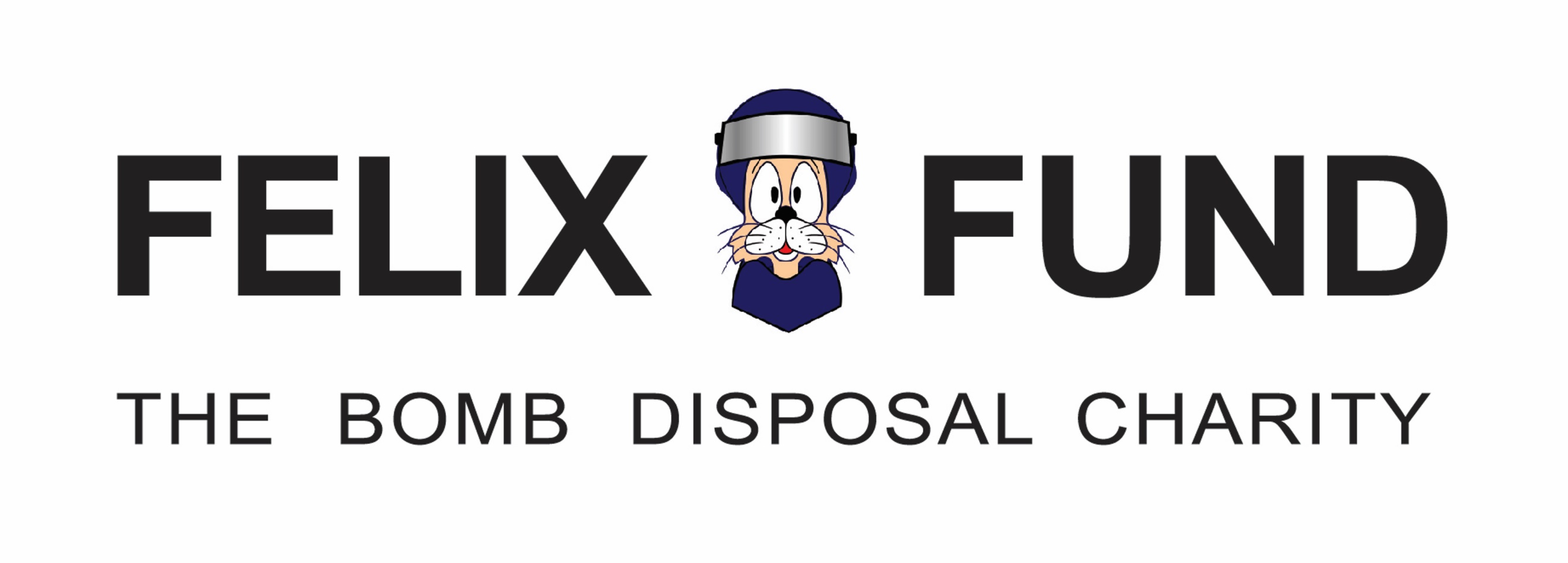 Application for a Felix Fund GrantFelix Fund helps military personnel serving or retired who have conducted or assisted with EOD and Search duties; we also support their dependent family members.Applications will be considered when:there would be a clear welfare/rehabilitation benefit to the recipient(s) andthe required funds are not available from other sources. (Welfare benefits or statutory payments etc.)We welcome applications from EOD &b Search units and individuals of any cap-badge, including: ATOs/ATs, #2s, ECM Operators, Drivers, Infantry Escorts, Searchers, Weapons Intelligence Specialists, Dog Handlers, plus any other military personnel who have conducted or assisted bomb disposal duties. We welcome applications from personnel on behalf of those listed above.Please complete sections 1-8 in as much detail as possible - incomplete applications will be rejectedPlease attach quotes, advertised prices and supporting documentsReturn completed forms to enquiries@felixfund.org.ukAll requests for assistance are treated confidentially and in line with Felix Fund’s Safeguarding Policy which can be found on our website www.felixfund.org.uk.To be completed by Felix Fund only:Completed forms should either be emailed to enquiries@felixfund.org.uk or posted to: Felix Fund, Vauxhall Barracks, Foxhall Road, Didcot OX11 7ES.Please note: If your grant is for an adventure training activity there musts firstly be a welfare benefit and Felix Fund will now pledge an amount towards the activity with the funds be paid over once the trip has been completed. Part 1:   Applicant DetailsPart 1:   Applicant DetailsName:Name:On behalf of (if applicable):On behalf of (if applicable):Unit:Unit:Address:Address:Postcode:Postcode:Telephone:Email:Part 2:   What do you need?Part 3: - Why do you need it?How many people will benefit from this request?Part 4: Project, Budget Breakdown including VAT:Total Cost of the project including VATAmount requested from Felix Fund including VATPart 5: Which organisations have you applied to?  And how much have you requested?Part 5: Which organisations have you applied to?  And how much have you requested?Part 5: Which organisations have you applied to?  And how much have you requested?Charity NameHave they agreed to assist you?Requested amount £PRIYes	NoECOPFYes	NoOther Charity/s Please name belowYes	NoYes	NoYes	NoYes	NoFelix FundYes	NoWill there be a personal contribution?Yes	NoTotal requested: £Total requested: £Total Agreed: £Total Agreed: £Part 6:  Time FrameFelix Fund’s trustees meet four times a year. However, trustees will consider requests at other times in between meetings. If you feel your case is genuinely urgent, please explain why.When is the decision needed by?Part 7: - Payment DetailsPart 7: - Payment DetailsIf your application is successful, how would you prefer to receive payment?If your application is successful, how would you prefer to receive payment?by cheque payable toby cheque payable toby bank transferBank Name:by bank transferAccount Name:by bank transferAccount Number:by bank transferSort Code:Felix Fund will not pay third party suppliers for goods. Payment must be made to the individual.Felix Fund will not pay third party suppliers for goods. Payment must be made to the individual.Part 8: Your declarationPart 8: Your declarationI have enclosed copies of all quotes, advertised prices and other supporting documents.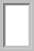 I have enclosed copies of all quotes, advertised prices and other supporting documents.All the information on this form is correct to the best of my knowledge.I give permission to Felix Fund to use my grant application should it be awarded, in future fundraisinginitiatives. (names will be changed if requested)initiatives. (names will be changed if requested)Part 9: Trustee AuthorisationPart 9: Trustee AuthorisationPart 9: Trustee AuthorisationRequest Approved	Not Approved	Approved by emailSignature of Trustee:Signature of Trustee:DateSignature of Trustee :Signature of Trustee :DateSignature of Trustee:Signature of Trustee:DatePart 10: Felix Fund TreasurerPayment Method:DateVoucher Number:DateSignature of Treasurer:DatePart 11: Data ProtectionI am aware that by law Felix Fund needs to retain my information for a period of 6 years. I can at any time request details of my personal information stored. (please tick the box)I am aware that by law Felix Fund needs to retain my information for a period of 6 years. I can at any time request details of my personal information stored. (please tick the box)Felix Fund complies with all Data Protection and Privacy laws as laid down by the UK Government. Felix Fund complies with all Data Protection and Privacy laws as laid down by the UK Government. 